ЧАСТНОЕ УЧРЕЖДЕНИЕ ПРОФЕССИОНАЛЬНАЯ ОБРАЗОВАТЕЛЬНАЯ ОРГАНИЗАЦИЯ  АРМАВИРСКИЙ КОЛЛЕДЖ УПРАВЛЕНИЯ И СОЦИАЛЬНО– ИНФОРМАЦИОННЫХ ТЕХНОЛОГИЙДНЕВНИКПРОИЗВОДСТВЕННОЙ ПРАКТИКИПМ.02 ОРГАНИЗАЦИЯ ВНЕУРОЧНОЙ ДЕЯТЕЛЬНОСТИ И ОБЩЕНИЯ МЛАДШИХ ШКОЛЬНИКОВПМ.03 «КЛАССНОЕ РУКОВОДСТВО»44.02.02 «Преподавание в начальных классах»Студента(ки)  группы ________________________________                                                                     Руководитель практики:___________________________                                                   Зам. директора по ПО                                                       ___________________________АРМАВИР, 202__г.Печатается по решению Методического совета АКУСИТДневник производственной практики разработан на основе программы профессионального модуля ПМ. 02  Организация внеурочной деятельности и общения младших школьников», ПМ.03 Классное руководство по основным общеобразовательным программам  учитель начальных классовДневник составлен в соответствии с требованиями ФГОС СПО по специальности   44.02.02 « Преподавание в начальных классах» 1. Цель и задачи практикиЦель практики:- комплексное освоение обучающимися всех видов профессиональной деятельности по специальности;- формирование общих и профессиональных компетенций по специальности;- приобретение необходимых умений и опыта практической работы по специальности;- более глубокое изучение дисциплин специализации;- использование результатов практики для подготовки выпускной квалификационнойработы.Основными задачами практики являются:- формирование и закрепление первичных навыков профессиональной деятельностиспециалиста в области права и организации социального обеспечения;- приобретение организационных навыков;- совершенствование деловых качеств у студентов;- развитие коммуникативных навыков;- обучение решению проблемных задач и ситуаций, исходя из интересов государства,других организаций и правил профессиональной этики;- выявление и анализ документов и материалов, которые могут быть использованы вдальнейшем при изучении учебных курсов, написании курсовых работ, в научно-исследовательской деятельности студентов.- ведение дневника практики;- составление и подготовка к защите отчета по производственной практике.2. Права и обязанности студента-практикантаПрава и обязанности студента – практикантаВ период производственной практики в государственных структурах студент обязан:- своевременно прибыть на место прохождения практики- подчиняться правилам распорядка организации, распоряжением руководителяорганизации, руководителей практик;- соблюдать трудовую дисциплину; полностью выполнять задания, предусмотренные программой производственной практики;- ежедневно затрачивать на все виды деятельности не менее 6 часов в день.- ежедневно фиксировать проделанную работу за период прохождения практики; - грамотно вести записи;- проявлять свои способности при выполнении конкретных заданий;- консультироваться в соответствии с предусмотренным расписанием по вызывающим затруднения вопросам, как теоретического, так и практического характера;- проявлять инициативу в решении поставленных задач и развивать полученные теоретические знания и навыки;- вырабатывать и обосновывать конкретные предложения и рекомендации по результатам прохождения практики; - подготовить и представить своевременно отчёт о прохождении практики в колледжв установленном порядке.- проявление инициативы и творческого подхода в организации и проведенииучебных, внеучебных и оздоровительных мероприятий;Студент имеет право:- самостоятельное составление индивидуального плана работы на период практики в соответствии с программой и с учетом условий и возможностей организации;- проявление инициативы и творческого подхода в организации и проведенииучебных, внеучебных и оздоровительных мероприятий;- составить апелляцию к заместителю директора колледжа при несогласии с выставленной оценкой.3. В ходе производственной практики осваиваются следующие компетенции:ОК 1. Понимать сущность и социальную значимость своей будущей профессии, проявлять к ней устойчивый интерес.ОК 2. Организовывать собственную деятельность, определять методы решения профессиональных задач, оценивать их эффективность и качество.ОК 3. Оценивать риски и принимать решения в нестандартных ситуациях.ОК 4. Осуществлять поиск, анализ и оценку информации, необходимой для постановки и решения профессиональных задач, профессионального и личностного развития.ОК 5.Использовать информационно-коммуникационные технологии для совершенствования профессиональной деятельности.ОК 6. Работать в коллективе и команде, взаимодействовать с руководством, коллегами и социальными партнерами.ОК 7. Ставить цели, мотивировать деятельность обучающихся, организовывать и контролировать их работу с принятием на себя ответственности за качество образовательного процесса.ОК 8. Самостоятельно определять задачи профессионального и личностного развития, заниматься самообразованием, осознанно планировать повышение квалификации.ОК 9. Осуществлять профессиональную деятельность в условиях обновления ее целей, содержания, смены технологий .ОК 10. Осуществлять профилактику травматизма, обеспечивать охрану жизни и здоровья детей. ОК 11. Строить профессиональную деятельность с соблюдением правовых норм, ее регулирующих.ПК 2.1. Определять цели и задачи внеурочной деятельности и общения, планировать внеурочные занятия.ПК 2.2. Проводить внеурочные занятия.ПК 2.3.Осуществлять педагогический контроль, оценивать процесс и результаты деятельности обучающихся.ПК 2.4.Анализировать процесс и результаты внеурочной деятельности и отдельных занятий.ПК 2.5.Вести документацию, обеспечивающую организацию внеурочной деятельности и общения обучающихся.ПК 3.1. Проводить педагогическое наблюдение и диагностику, интерпретировать полученные результаты.ПК 3.2. Определять цели и задачи, планировать внеклассную работу.ПК 3.3. Проводить внеклассные мероприятия.ПК 3.4. Анализировать процесс и результаты проведения внеклассных мероприятий.ПК 3.5. Определять цели и задачи, планировать работу с родителями.ПК 3.6. Обеспечивать взаимодействие с родителями учащихся при решении задач обучения и воспитания. ПК.3.7. Анализировать результаты работы с родителями. ПК.3.8. Координировать деятельность работников образовательной организации, работающих с классом. ПК 4.1. Выбирать учебно-методический комплект, разрабатывать учебно-методические материалы (рабочие программы, учебно-тематические планы) на основе федерального государственного образовательного стандарта и примерных основных образовательных программ с учетом типа образовательной организации, особенностей класса/группы и отдельных обучающихся. ПК 4.2. Создавать в кабинете предметно-развивающую среду. ПК 4.3. Систематизировать и оценивать педагогический опыт и образовательные технологии в области начального общего образования на основе изучения профессиональной литературы, самоанализа и анализа деятельности других педагогов.ПК 4.4. Оформлять педагогические разработки в виде отчетов, рефератов, выступлений. ПК 4.5. Участвовать в исследовательской и проектной деятельности в области начального общего образованияЗадания на производственную практику поПМ.02 ОРГАНИЗАЦИЯ ВНЕУРОЧНОЙ ДЕЯТЕЛЬНОСТИ И ОБЩЕНИЯ МЛАДШИХ ШКОЛЬНИКОВЗадание № 1. Определение целей и задач внеурочной работы в базовом ОУ. Анализ планов и организации внеурочной работы базового ОУ.Определите цели и задачи внеурочной работы в базовом образовательном учреждении. Проанализируйте программу деятельности базового    ОУ     и план   внеурочной    работы    выбранного внеурочного объединения и заполните карту анализа (Приложение 1). Сформулируйте предложения по коррекции и усовершенствованию данного плана. Составьте визитную карточку одного из внеурочных объединений базового ОУ по схеме (Приложение 2).Форма представления результатов задания:  Соответствие \ несоответствие показателей по каждому критерию карты анализа плана (каждый из показателей оценивается отдельно).Визитная карточка объединения содержит информацию по всем основным пунктам плана.Задание № 2. Наблюдение за детьми и педагогическая диагностика познавательных интересов, интеллектуальных способностей обучающихся.Составьте программу и проведите педагогическое наблюдение с целью выявления познавательных интересов и интеллектуальных способностей обучающихся (Приложение 3).Подберите педагогический инструментарий и проведите диагностику познавательных интересов и интеллектуальных способностей детей («Страна Вообразилия» / «Что я люблю больше всего» (методика незаконченных предложений), «Рамочка для фотографии»,«Ранжирование», «Сочинение» и т.д.). На основе полученных результатов составьте заключение о познавательных интересах и интеллектуальных способностях обучающихся данного детского коллектива.Форма представления результатов задания:  Программа наблюдения за детьми. Выводы по результатам диагностики.Задание № 3. Планирование внеурочных мероприятий в соответствии с планом внеурочной работы базового ОУ.Опираясь на план работы выбранного внеурочного объединения, составьте технологическую карту и развернутый конспект 2 внеурочных мероприятий (в соответствии с графиком, составленным руководителем практики). Бланк технологической карты и схема развернутого конспекта представлены в Приложении 4.Форма представления результатов задания: технологическая карта и развернутый конспект двух внеурочных мероприятий .Задание № 4. Проведение внеурочных мероприятий и/или занятий кружков.Проведите 2 внеурочных мероприятия / занятия кружка в соответствии с планом внеурочной работы базового ОУ (по графику, составленному методистом).Форма представления результатов задания: фотографииЗадание № 5. Самоанализ внеурочных мероприятий и/или занятий кружков.Проанализируйте каждое их проведенных Вами внеурочных мероприятий / занятий кружков, пользуясь схемой анализа в Приложении 5, и занесите свои рассуждения и выводы в дневник производственной практики.Форма представления результатов задания: схема самоанализа Задание № 6. Оформление документации, обеспечивающей организацию внеурочной работы (план внеурочной работы, технологические карты / конспекты внеурочных мероприятий и/или занятий кружков и т.д.).Ведение учебной документации (дневник практики, отчет о производственной практике).Сведения о прохождении инструктажа в профильной организации студентом-практикантомСтудент ЧУ ПОО АКУСИТ «ФИО», курс _____, обучающийся по специальности: 44.02.02 «Преподавание в начальных классах», направленный для прохождения _производственной  (по профилю специальности) практики по ПМ. 02 «Организация внеурочной деятельности и общения младших школьников», ПМ.03. «Классное руководство» прошел в названной профильной организации с   « _»___________  2022г по  «    »                  2022г  в установленном порядке инструктаж по ознакомлению с требованиями охраны труда, техники безопасности, пожарной безопасности и правилами внутреннего трудового распорядка (п. 11 Положения о практической подготовке обучающихся, Утвержденного приказом Министерства науки и высшего образования Российской Федерации и Министерства просвещения Российской Федерации от 5 августа 2020 г. N 885/390)Руководитель практики от предприятия _____________________/   ФИО/Руководитель предприятия                      ____________________   /ФИО/                                                                                                               МППАСПОРТ  МУНИЦИПАЛЬНОГО ОБЩЕОБРАЗОВАТЕЛЬНОГО УЧРЕЖДЕНИЯ  СРЕДНЕЙ ОБЩЕОБРАЗОВАТЕЛЬНОЙ ШКОЛЫ Вид  МОУ СОШ:	________________________________________________________Адрес МОУ СОШ:	_______________________________________________________Телефон № ________________________________________________________Директор МОУ СОШ:  _________________________________________________Заместитель директора: ____________________________________________________Визитка классаКласс _________________________________________________	_________________________________________________Ф.И.О. учителя _________________________________________________	 _________________________________________________Количество детей в классе __________________________________________КАЛЕНДАРНЫЙ ПЛАНпрохождения производственной практикиПМ.02. Организация внеурочной деятельности и общения младших школьниковстудентом ________________________________________________________в _____________________________________________________________(название организации)
Итоговая оценка_____________________________________Руководитель практики от организации _________________________ /________________________/Руководитель практики от учебного заведения ___________________ /_______________________/КАЛЕНДАРНЫЙ ПЛАНпрохождения производственной практикиПМ.03. Классное руководство студентом ________________________________________________________в _____________________________________________________________(название организации)
Итоговая оценка_____________________________________Руководитель практики от организации _________________________ /________________________/Руководитель практики от учебного заведения ___________________ /_______________________/ДАННЫЕ О ДЕТЯХ В КЛАССЕКАЛЕНДАРНО–ТЕМАТИЧЕСКОЕ ПЛАНИРОВАНИЕ         СТУДЕНТА-ПРАКТИКАНТА НА КАЖДУЮ НЕДЕЛЮ ПРАКТИКИПМ. 02 «Организация внеурочной деятельности и общения младших школьников»1 неделя2 неделяКАЛЕНДАРНО–ТЕМАТИЧЕСКОЕ ПЛАНИРОВАНИЕ         СТУДЕНТА-ПРАКТИКАНТА НА КАЖДУЮ НЕДЕЛЮ ПРАКТИКИПМ.03. «Классное руководство» 1 неделя2 неделя3 неделя Аттестационный лист по производственной практике Ф.И.О студента_______________________________________________ ____________________________________________________________________обучающийся на _____ курсе по специальности 44.02.02 «Преподавание в начальных класса»  успешно прошла производственную практику в объеме ______ часов с «___» _________________ 20__ г. по «___» ____________ 20__ г. в организации ________________________________________________________________ наименование организации, юридический адресВиды и качество выполнения работПодпись руководителяпрактики от организации _____________/_____________________________/Подпись руководителяпрактики от учебного заведения _____________/_________________________/М.П.ХАРАКТЕРИСТИКА на студента ____ курса группы ____________ ЧУ ПОО «АКУСИТ» Ф.И.О. ______________________________________________________________ Специальность – 44.02.02 «Преподавание в начальных класса»  _____________________________________________________________________________ _______________________________________________________________________ _____________________________________________________________________________ _____________________________________________________________________________ _____________________________________________________________________________ _____________________________________________________________________________ _____________________________________________________________________________ _____________________________________________________________________________ _____________________________________________________________________________ _____________________________________________________________________________ _____________________________________________________________________________ _____________________________________________________________________________ _____________________________________________________________________________ _____________________________________________________________________________ _____________________________________________________________________________ _____________________________________________________________________________ _____________________________________________________________________________ _____________________________________________________________________________ _____________________________________________________________________________ _____________________________________________________________________________ _____________________________________________________________________________ _____________________________________________________________________________ _____________________________________________________________________________ _____________________________________________________________________________ _____________________________________________________________________________ _____________________________________________________________________________ _____________________________________________________________________________ « ___» ______________ 20___ г. Руководитель организации _____________ / ______________________/        МПЧАСТНОЕ УЧРЕЖДЕНИЕ ПРОФЕССИОНАЛЬНАЯ                       ОБРАЗОВАТЕЛЬНАЯ ОРГАНИЗАЦИЯ           АРМАВИРСКИЙ КОЛЛЕДЖ УПРАВЛЕНИЯ И   СОЦИАЛЬНО–ИНФОРМАЦИОННЫХ ТЕХНОЛОГИЙОТЧЕТо прохождении производственной (по профилю специальности) практики ПМ. 02 Организация внеурочной деятельности и общения младших школьниковПМ.03. Классное руководство Специальность – 44.02.02 «Преподавание в начальных классах»СодержаниеВведение1. Особенности планирования и проведения учебных занятий в начальных классах общеобразовательной школы.2. Основные требования к организации и проведению воспитательной работы с учащимися начальных классов.ЗаключениеСписок использованной литературыПриложения:Дневник по производственной практике (по профилю специальности).Отчет о прохождении практики по предлагаемой форме.Индивидуальный план с отметкой о выполнении всех видов работ, предусмотренных программой практики, подписанный преподавателем-руководителем практики.Характеристика о проделанной работе.Разработки внеклассных мероприятий по игровой деятельности детей раннего и дошкольного возраста.Фотоматериалы (можно на электронных носителях).Презентация PowerPoint (на CD диске) о практике.Пример:ВведениеС целью углубления теоретических знаний, закрепления ранее приобретенных практических умений и навыков по специальности 44.02.02 « Преподавание в начальных классах»пройдена производственная практика по ПМ. 02 «Организация внеурочной деятельности и общения младших школьников», ПМ.03 «Классное руководство» __________________________________________________________________					(название организации)в период с «______» ____________ по «_____» ______________ 20_____ г. Перечень теоретических вопросов, подлежащих разработке:1)	Основные требования к организации и проведению учебного  процесса с детьми младшего школьного возраста.2)	Особенности планирования и проведения воспитательной работы с детьми младшего школьного возраста.Перечень практических задач:ведение дневника практики;подготовка приложения к дневнику в виде презентации Power Point, подтверждающей практический опыт, полученный на практике;составление и подготовка к защите отчета по производственной практике.Информационной базой исследования стали нормативно-правовые акты Российской Федерации, учебные пособия (перечислить), методические разработки авторов (перечислить), интеренет-ресурсы (перечислить).Пример:ЗаключениеВ процессе прохождения производственной практики выполнены поставленные теоретические и практические задачи, приобретен опыт работы в МОУ СОШ.Изучены основные требования к проведению учебно-воспитательного  процесса с детьми младшего      школьного возраста.В процессе прохождения практики была изучена нормативно-правовая база, регулирующая организацию и проведение учебно - воспитательного процесса с детьми младшего школьного возраста.За период практики осуществлялся сбор, систематизация и анализ материала для составления отчета. Изучен порядок разработки документов, необходимых для организации и проведения воспитательной работы с детьми раннего и дошкольного возраста.Успешному прохождению производственной практики способствовало доброжелательное отношение руководителей практики, помощь с их стороны, привлечение к посильной работе с документацией, с детьми и коллективом образовательного учреждения.СХЕМА ОТЧЁТА (В ПЕЧАТНОМ ВИДЕ, ШРИФТ -14 ТNR)1. Вид практики, сроки прохождения, руководитель практики.2. Наименование базы; юридический адрес; ФИО руководителя образовательного учреждения, заместителя директора  (методиста).3. Класс, ФИО  учителя начальных классов. Стаж работы, уровень образования, квалификация.4. Характеристика класса (количество, возраст, пол). 5. Какие задания были выполнены в ходе педагогической практики (количество наблюдаемых занятий, тематика, т.д.).6. Какие из выполненных заданий были более удачными, на Ваш взгляд? Какова, на Ваш взгляд, причина успеха? Выполнение каких педагогических заданий принесло Вам чувство удовлетворения? 9. Что дала производственная практика для профессионального развития? В каком направлении следует совершенствовать свои профессиональные компетенции? Приложение № 1Карта анализа программы внеурочной деятельности ОУКАРТА АНАЛИЗА ПРОГРАММЫ ВНЕУРОЧНОЙ ДЕЯТЕЛЬНОСТИОбразовательное учреждение   	Основные направления внеурочной деятельности и объединения детей их реализующиеВнеурочное объединение / кружок    	                                                                                               Ф.И.О. руководителя   	                                                                                                                     Период планирования    	ЭКСПЕРТИЗА ТЕКСТА ПРОГРАММЫ ВНЕУРОЧНОЙ ДЕЯТЕЛЬНОСТИНа реализацию каких целей направлена программа? (Формирование навыков поведения и межличностного общения; знакомство с новыми видами деятельности; развитие игровых умений и навыков; приобретение теоретических знаний; овладение практическими умениями; освоение норм и ценностей; стимулирование, поддержка и развитие творческих умений и навыков; физическое оздоровление; психологическая и эмоциональная разгрузка, др.)На развитие каких ценностных ориентаций направлена программа? С какой областью связано развитие ценностей? (Здоровье; прикладная предметная деятельность; социальные и нравственные ценности; творчество; др.)Цели программы согласованы с ожидаемыми результатами? (да, не в полной мере, нет).Цели программы согласованы с возрастными особенностями учащихся? (В полной мере, не в полной мере, не согласованы)Описаны ли в программе технологии, стимулирующие создание условий для проявления творческих способностей, содержательного общения детей? (описаны подробно, описаны схематично, не описаны).6.Какова степень полноты представленных компонентов программы: 7.Рекомендации по совершенствованию и коррекции программы (уточнить цели программы, уточнить категорию детей, на которых она рассчитана; полнее представить разделы программы; разработать методические рекомендации к программе; уточнить ожидаемые результаты и т.д.)____________________________________________________________________________________________________________________________________________________________________________________________________________________________________________________________________________________________________Приложение № 2Визитная карточка внеурочного объединенияВИЗИТНАЯ КАРТОЧКАОбщая информацияНазвание детского объединенияОрганизационно-педагогическое назначение детского объединения (т.е. зачем детское объединение было создано: организация досуговой деятельности и общения школьников, развитие творческого потенциала детей и т.д.)Цели деятельности детского объединенияЗадачи деятельности детского объединенияПланируемые результатыОрганизационные основы деятельности детского объединенияСроки и этапы обученияКоличество учебных часов в неделюТребования к одежде и индивидуальному оснащению ребенка на занятиях (в случае наличия особых требований)Ресурсное обеспечение деятельности объединенияПравила для участников детского объединенияОрганизация учебно-воспитательного процесса детского объединенияСодержание внеурочной деятельностиКалендарно-тематическое планирование8Приложение № 3Диагностические методики изучения познавательных интересов  и интеллектуальных способностей младших школьников1.Беседа1.Беседа с классным руководителемВ чем заключается трудность в воспитании данного школьника?Дисциплина школьника дома и в школеУспеваемостьКакие конкретные факты говорят о его «трудности»?Какие меры применялись к этому школьнику для его исправления и их результаты?Домашние условия школьника2.Беседа со школьникомКем ты хочешь стать после окончания школы?Какие учебные предметы ты любишь больше всего?Что ты читаешь?Твои товарищи. Что ты о них думаешь? Твое любимое занятие в школе и дома.Что ты считаешь самым интересным и важным в жизни?3.Беседа о школьнике с его товарищамиДавно ли вы дружите?Ваши любимые совместные дела, предметы, занятия? Что тебе нравиться в твоем друге?Что тебе не нравиться в твоем друге, почему?2.Методика «Страна Вообразилия»Цель: Изучение уровня развития познавательной потребности у детей младшего школьного возраста.Оборудование:Для	проведения	методики	желателен	следующий	наглядный материал, который значительно облегчает общение с ребѐнком:Изображение волшебника (может быть, в восточном костюме, с палочкой в руках и т.д.).Изображение мудреца (может быть, в виде седобородого старца).Изображение ковра-самолѐта (из любой детской книжки).Изображение необычной машины (много кнопок, лампочек и т.д.).Изображение огромной, очень толстой книги.Изображение яркого солнечного дня; мальчик, просыпающийся в своей постели, рядом с кроватью улыбающаяся мама.Все изображения должны быть цветными, особый профессионализм здесь не обязателен. Чѐрно-белые картинки не допускаются (в таком случае лучше обойтись совсем без картинок). Инструкция: «Ты знаешь, есть такая страна, которая называется Вообразилия, где все, что люди придумают или вообразят, тотчас сбывается. Давай и мы тоже попробуем что-нибудь интересное вообразить. Согласен поиграть в такую игру?».Ситуация 1. Ребѐнку говорится: «Представь себе, что здесь вдруг появляется настоящий волшебник (демонстрирует изображение, если оно есть) и говорит, что может исполнить любые твои пять желаний. Что бы ты у него попросил?» Время выполнения задания ограничивается 6 минутами.Ситуация 2. «А теперь в стране Вообразилии мы с тобой увидели необыкновенного седобородого старца- это мудрец (демонстрируется изображение). Он может ответить налюбые твои вопросы, потому что он знает всѐ. О чѐм ты спросил бы у него?» Регистрируются первые пять вопросов. Максимальное время выполнения задания - 6 минут. Ситуация 3.«Знаешь, на чѐм ездят в стране Вообразилии? На ковре-самолѐте,конечно. Этот ковѐр-самолѐт в мгновение ока доставляет тебя туда, куда ты хочешь. А теперь вообрази, куда бы ты хотел слетать?» Регистрируются первые пять ответов. Максимальное время выполнения задания- 6 минут.Ситуация 4. «А вот это- чудо- машина из страны Вообразилии (демонстрируете изображение). Она умеет всѐ на свете: шить, печь пироги, мыть посуду и даже делать любые игрушки. Ей нужно только сказать: «Хочу, чтобы машина сделала так...», - и она выполнит любое твоѐ задание. Что должна сделать чудо- машина по твоему приказанию?» Регистрируются первые пять ответов. Время выполнения задания ограничивается 5 минутами.Ситуация 5. «А это главная книга страны Вообразилии. В ней есть любые истории обо всѐм на свете. О чѐм бы ты хотел узнать из этой книги?» Регистрируются первые пять ответов. Максимальное время выполнения- 5 минут.Ситуация 6. «А это совсем замечательная ситуация. Представь себе, что в стране Вообразилии ты очутился вместе с мамой (демонстрируется рисунок). Ты просыпаешься, к тебе подходит радостная мама и говорит, что вы сегодня на один день очутились в стране Вообразилии, и ты можешь делать всѐ, что душе твоей угодно. Придумай, что бы ты в таком случае делал». Регистрируются первые пять ответов. Максимальное время ограничивается 4 минутами.Следует отметить, что, описывая ту или иную ситуацию, можно добавлять красочные подробности (в зависимости от воображения самого экспериментатора). Особенно желательно это делать, если нет демонстрационных карточек.Из ответов на каждую из 6 ситуаций выбираются ответы познавательного характера.Естественно, что даже у детей с очень высокой познавательной потребностью всѐ же далеко не все ответы будут определяться именно этой потребностью. Приводимориентировочное число ответов познавательного характера для каждой из трѐх групп детей.Дети с высоким уровнем познавательной потребности — больше 9 ответов с познавательным содержанием.Дети со средним уровнем познавательной потребности — 3-8 ответов с познавательным содержанием.Дети с низким уровнем познавательной потребности — меньше 2 ответов с познавательным содержанием.3.Что я люблю больше всегоМое любимое время года    			___________________________ Мое любимое животное    			___________________________ Место, где я люблю бывать больше всего на свете		_________Мой лучший друг   			_________________________________Мой любимый вид спорта 			___________________________Моя любимая книга 			_________________________________ Мое любимое занятие 			__________________________Мой любимый фильм 			_________________________Моя любимая телепередача			___________________________Моя любимая одежда  			_________________________ Моя любимая музыка 			___________________________   Мой любимый музыкальный инструмент    	_____________________Моя любимая песенка   			___________________________ Моя любимая игра  			___________________________Мой любимый цвет			___________________________   Мой любимый звук  			___________________________  Мок любимое время года 			___________________________   Моя любимая игрушка			___________________________  Мое любимое блюдо			___________________________    Мой любимый запах  			___________________________Что я люблю делатьНарисуй, что ты больше всего любишь делать, или вырежи картинки из журнала и наклей их.Я думаю, что я могу... я знаю, что я могу!Лучше всего я умею:1. __________________________________________________________________________  	2. __________________________________________________________________________  	3. __________________________________________________________________________  	    4. __________________________________________________________________________  5. __________________________________________________________________________  	Я не очень хорошо умею1. __________________________________________________________________________  	2. __________________________________________________________________________  	3. __________________________________________________________________________  	    4. __________________________________________________________________________  5. __________________________________________________________________________  	Больше всего я хочу научиться:1. __________________________________________________________________________  	2. __________________________________________________________________________  	3. __________________________________________________________________________  	    4. __________________________________________________________________________  5. __________________________________________________________________________  	Методика «Рамочка для фотографии»Первоклассникам предлагается нарисовать рамочку для фотографии, в которую можно будет поместить фотографию автора рамочки. При этом в обрамлении рамочки для фотографии должны быть использованы предметы школьной тематики, которые ребятам хотелось бы поместить в украшение рамки. Данная диагностика позволяет определить предметы, которые являются значимыми для первоклассника и которые он хотел бы перенести на обрамление своей фотографии.Методика «Настроение»Учащимся предлагается список учебных предметов, которые они изучают во втором классе. Рядом с каждым предметом изображены три рожицы. Ученику предоставляется право выбрать ту рожицу, которая соответствует чаще всего его настроению при изучении этого предмета, и подчеркнуть ее на листочке бумаги.Например:Математика      	 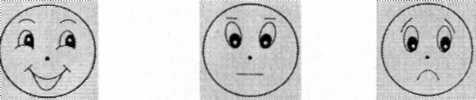 Физкультура - и т.д.Методика позволяет увидеть отношение к учению в целом и к изучению отдельных предметов.Методика «Ранжирование».Учащимся класса предлагается проранжировать (расставить по степени значимости для себя) учебные дисциплины, которые изучаются в третьем классе, и обосновать значимость предметов одним - двумя словами. Например, математика - интересно и т.д. это исследование позволяет вызвать учебные интересы учащихся, определить, чем объясняются       учебные приоритеты учащихся.Методика «Сочинение»Учащимся 4 класса без предварительной подготовки и специального предупреждения предлагается написать сочинение по одной из следующих тем (но выбору). Такие темы можно предлагать в конце, либо в начале четверти. Темы могут быть такими:Что я знаю о языке?Что я знаю о математике?Мой самый любимый предмет.Мое самое любимое занятие.Мой самый грустный день в школе.Мой самый счастливый день в школе.Мой выходной день.Что я думаю о моей учебе в школе.Как я хочу закончить четвертый класс.Мои школьные трудности.Сочинения можно анализировать по различным критериям. Одним из критериев анализа является выбор учеником темы сочинения. Если ученик пишет сочинение и выбирает, к примеру, "Мой самый грустный день в школе", значит, эта тема или проблема доминирует у него над всеми остальными, вызывает тревогу, требует немедленного решения. Содержание сочинения тоже очень много может сказать классному руководителю: интересы учащегося, его эмоции и чувства, его переживания, поиск решения и определение выхода из ситуации, констатация фактов и проблем и т.д. Самое главное - чтобы сочинения ребят не оставались без внимания взрослого. По результатам работы над сочинением можно организовать внеклассную работу с учащимися: индивидуальную консультацию, учебную помощь, взаимопомощь и т.дПриложение № 4Бланк технологической карты внеурочного мероприятия / занятия кружкаТЕХНОЛОГИЧЕСКАЯ КАРТА ВНЕКЛАССНОГО МЕРОПРИЯТИЯ / ЗАНЯТИЯ КРУЖКАНазвание объединения___________________________________________________
Направленность внеурочной деятельности___________________________________
Класс / возраст детей_____________________________________________________
Тема__________________________________________________________________
Планируемые результаты____________________________________________
Цель____________________________________________
Задачи____________________________________________
Форма проведения: ____________________________________________
Дата проведения: ____________________________________________
Оборудование: ____________________________________________Приложение № 5Карта наблюдения и анализа внеурочного мероприятий / занятия кружкаКАРТА НАБЛЮДЕНИЯ И АНАЛИЗА ВНЕУРОЧНОГО МЕРОПРИЯТИЯ / ЗАНЯТИЯ КРУЖКАДата проведения    			                                                                                                                       Название объединения   		 Ф.И.О. педагога    		 Класс / возраст    		                                                                                                                    Количество присутствующих учащихся    	Направленность внеурочной деятельности (спортивно-оздоровительная, духовно- нравственная, общекультурная, общеинтеллекутальная, социальная)Вид внеурочной деятельности (познавательная, трудовая, досугово-развлекательная, спортивно-оздоровительная, художественно-творческая, социально-творческая, проблемно-ценностное общение)Форма проведения (практикум, кружок, экскурсия, школьное научное общество, клубное занятие, научная конференция, круглый стол, диспут, олимпиада, поисковое исследование, проект и т.п.)  	Тема внеурочного мероприятия / занятияЦельУниверсальные учебные действия, формируемые в ходе занятия   Оцените каждый из предложенных ниже показателей по следующей шкале: 2 балла – показатель реализован полностью,1 балл – показатель реализован частично, 0 баллов– показатель не реализован.Какой уровень результатов внеурочной деятельности достигнут?(Первый уровень – приобретение школьником социальных знаний, первичного понимания социальной реальности и повседневной жизни. Второй уровень – получение школьником опыта переживания и позитивного отношения к базовым ценностям общества (человек, семья, Отечество, природа, знания, труд, культура), ценностного отношения к социальной реальности в целом. Третий уровень – получение школьником опыта самостоятельного общественного действия).Предложения и рекомендации по совершенствованию занятия__________________________________________________________________________________________Приложение № 6Технологическая карта классного часаФИОКласс__________________Кл.руководитель:__________________________Тема______________________________________________________________Дата проведения: ______ Форма проведения____________________________Цель:______________________________________________________________Задачи:Образовательная:________________________________________________Развивающая:____________________________________________________Воспитательная:__________________________________________________Подготовительная работа:____________________________________________Материально-техническое обеспечение:_______________________________Планируемые результаты (УУД):______________________________________Ход классного часаК проведению классного часа допускаю:Кл.рук.:____________________________Приложение 7Табель оценокПриложение 8Лист оценки профессиональной компетенции ПК 3.3. Проводить внеклассные мероприятия.Ф.И.О. студента____________________________________________________________________Класс: ______                       Дата проведения:_______Форма проведения:______________________Тема:_____________________________________________________________________Классный руководитель: ___________________________________________________________________________Оценка__________________________________________Классный руководитель:____________________________ Руководитель ОУ:__________________________________Приложение 9Схема анализа (самоанализа) классного часаУчитель (студент-практикант), школа, класс, классный руководитель, форма организации классного часа, тема.Цель, задачи классного часа, оценка их формулировки и подачи учащимся.Подготовительная работа (участие детей в подготовке к мероприятию, использование ИКТ в подготовительной работе, наглядное оформление и др).Содержание и методика проведения мероприятия:Соответствие содержания занятия поставленной целиСвязь обсуждаемых вопросов с проблемами класса или проблемами окружающей среды, обществаСоответствие формы занятия содержанию и возрастным особенностям детейМетоды, использованные на занятии, их соответствие возрастным особенностям учащихся, уровню развития детей данного классаОптимальность объема предлагаемого материала, доступность изложенияИспользование ИКТ, использование наглядностиАктивность и заинтересованное участие детей в проведении мероприятияИспользование разных форм обратной связи с обучающимися (рефлексия)Анализ педагогической техники:Умение устанавливать контакт с учащимися;Умение поддерживать дисциплинуУмение преодолевать волнение, владеть собойВладение литературной, грамотной речьюУмение помочь учащимся предотвратить и разрешить конфликтыУмение создать условия для развития ученического самоуправления, формирования благоприятного психологического микроклимата и сотрудничества обучающихся в классе.Педагогическая ценность проводимого занятия (в чём проявилась воспитательная и познавательная ценность занятия, значение для последующего развития коллектива и отдельных учащихся, положительные моменты, замечания, предложения, рекомендации).Приложение 10Методика исследования межличностных отношенийметодом социометрииЦель: изучить состояние эмоционально-психологических отношений в детской общности и положение в них каждого ребенка.Ход проведения. Каждый учащийся должен иметь бланк с таким текстом: «Ответь, пожалуйста, на следующий вопрос: «С кем бы ты хотел сидеть за партой?»1)2)3)Отвечая на вопрос, ученик записывает на бланке ниже предлагаемого вопроса фамилии трех человек, которым он отдает свои выборы. При этом первым указывается тот учащийся, кому испытуемый отдает свои наибольшие симпатии, затем записываются фамилии тех, кому отдается предпочтение во вторую и третью очередь. Обработка и интерпретация полученных данных. На основании полученных результатов составляется матрица (таблица), которая дает представление о положении, занимаемом каждым учеником в классе в системе межличностных отношений.Образец матрицы (знаком “+” обозначен выбор):Чтобы нагляднее представить положение каждого ученика в группе, на основе таблицы (матрицы) вычерчивается социограмма, которая позволяет наглядно увидеть всю систему взаимоотношений в классном коллективе.Социограмма представляет собой четыре концентрические окружности, в которые помещают все номера учащихся класса.На социограмме все обозначения условны: так, мальчики отмечены треугольниками, а девочки кружками. В каждом треугольнике или кружке ставится число, соответствующее номеру, под которым школьник значится в матрице.Треугольники и кружки соединяются линией. Если выбор односторонен, то стрелка указывает в сторону предпочитаемого ученика. Если же выбор взаимный, то можно поставить стрелки в обе стороны.В первом круге (в центре) располагаются учащиеся, получившие наибольшее число выборов (так называемые «социометрические звезды» или «неформальные лидеры»), во втором - получившие более половины или половину максимального числа выборов («предпочитаемые»); в третьем - менее половины максимального числа («пренебрегаемые»), а в четвертый круг попадают учащиеся, не получившие ни одного выбора («изолированные»).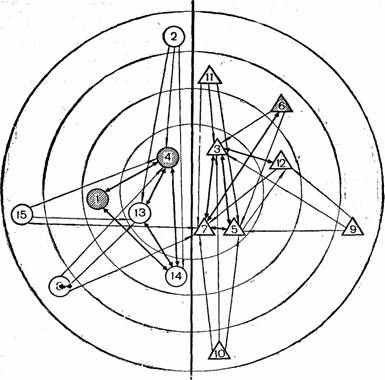 Можно вычислить коэффициент взаимности (KB) по формуле: количество взаимных выборов делится на общее число выборов.В данном случае KB = (2 : 4) х 100% = 50%. Данный показатель свидетельствует о том, что половина выборов взаимна.Запишите результаты социометрии: в какую группу попал каждый из учащихся («социометрические звезды» или «неформальные лидеры», «предпочитаемые», «пренебрегаемые», «изолированные»); проанализируйте, в какой группе оказались представители актива класса. На основе сделанных выводов разработайте рекомендации для классного руководителя (по оказанию организационно-педагогической поддержки формированию и деятельности органов самоуправления класса).Приложение 11Характеристика классного ученического коллективаПриложение 12План воспитательной работыЗадание: составить план воспитательной работы с классом сроком на полугодие (по выбору).Традиционная структура плана:Анализ состояния воспитательной работы класса, нерешенные проблемыВоспитательные задачиОсновные направления воспитательной работыФормы деятельностиКоординация воспитательной деятельности работников образовательной организации, работающих с классом.Указания:Возможен выбор своих направлений в планировании (на основе опыта воспитательной работы школы, в которой проходите практику). При планировании можете использовать журналы «Классный руководитель», «Начальная школа», интернет-ресурсы.Приложение 13Протокол родительского собрания №_______ класса _____________________________ г. Армавир учебное заведениеот «___»___________________20__-20___уч.г.Классный руководитель ____________________________________________Тема собрания____________________________________________________Количество присутствующих: __человек.Приглашённые: …Повестка собрания:1…2…3……Выступили (по вопросам):1...2…3……Решение собрания:1...2…3……Председатель собрания:Секретарь:Классный руководитель:Приложение 14План работы с родителямиЗаданиеСоставить план работы с родителями сроком на 1 год. План составляется на примере конкретного класса, в котором проходили психолого-педагогическую практику.Структура планаЦель и задачи работы с родителямиФорма планаКод и наименование профессиональных модулей и тем производственной практикиВид работОбъемчасов Производственная практика по профилю специальности Производственная практика по профилю специальности72ПМ.02. Организация внеурочной деятельности и общения младших школьниковПМ.02. Организация внеурочной деятельности и общения младших школьников72Тема 1. Организация производственной практики-Участие в установочной конференции по вопросам содержания и организации практики, ознакомление с правилами ТБ;-Знакомство с целями, задачами, содержанием учебной практики.-Знакомство с требованиями к отчетной документации, дневником практики, отражающим содержание, анализ и оценка результатов работы; 6Тема 2. Определение целей и задач внеурочной работы в базовом ОУ. Анализ планов и организации внеурочной работы базового ОУ    Приложение :1,212Тема 3. Наблюдение за детьми и педагогическая диагностика познавательных интересов, интеллектуальных способностей обучающихся.  Приложение :312Тема 4. Планирование внеурочных мероприятий, занятий кружков в соответствии с планом внеурочной работы базового ОУ (не менее 2 развернутыхконспектов).  Приложение :412Тема 5. Проведение внеурочных мероприятий или занятий кружков  Приложение : 512Тема 6. Самоанализ внеурочных мероприятий и/или занятий кружков   Приложение : 612Тема 7.Оформление отчетной документации.Оформление документации, обеспечивающей организацию внеурочной работы6Тема 7.Оформление отчетной документации.дневник практики; календарный план прохождения практики; характеристика практиканта, заверенной печатью организации; отчет по практике устная защита отчета по практике.6ИТОГО:72Код и наименование профессиональных модулей и тем производственной практикиВид работОбъемчасов Производственная практика по профилю специальности Производственная практика по профилю специальности108ПМ 03 Классное руководствоПМ 03 Классное руководство108Тема 1. Организация производственной практики-Участие в установочной конференции по вопросам содержания и организации практики, ознакомление с правилами ТБ;-Знакомство с целями, задачами, содержанием учебной практики.4Тема 1. Организация производственной практики-Знакомство с требованиями к отчетной документации, дневником практики, отражающим содержание, анализ и оценка результатов работы; -Составление отчета практики4Тема 2. Классный руководитель как центральная фигура образовательного процессаПрактическое занятие № 1-Изучение документов о правах ребенка2Тема 2. Классный руководитель как центральная фигура образовательного процессаПрактическое занятие № 2-Анализ планов воспитательной работы и организации деятельности классного руководителя, разработка предложений по их коррекции4Тема 3. Функции и основные направления деятельности классного руководителяПрактическое занятие № 3-Анализ документации классного руководителя начальной школы4Тема 3. Функции и основные направления деятельности классного руководителяПрактическое занятие № 4-Организационная деятельность учителя в первые дни занятий2Тема 3. Функции и основные направления деятельности классного руководителяПрактическое занятие № 5-Знакомство с планированием работы учителя в первую неделю6Тема 3. Функции и основные направления деятельности классного руководителяПрактическое занятие № 6Изучение создания условий для адаптации ребенка к новым условиям жизни и деятельности.6Практическое занятие № 7Определение функциональной готовности ребенка к школе8Тема 4. Планирование работы классного руководителя  Практическое занятие № 8-Разработка и защита плана-конспекта классного часа10Тема 5. Формы и методы работы классного руководителя с коллективомПрактическое занятие № 9-Изучение мотивационной готовности ребенка к школе, методов и приемов формирования смыслообразующих мотивов2Тема 5. Формы и методы работы классного руководителя с коллективомПрактическое занятие № 10Изучение коммуникативной культуры учителя2Тема 5. Формы и методы работы классного руководителя с коллективомПрактическое занятие № 11Изучение вопроса преемственности в работе ДУ и школы.2Тема 5. Формы и методы работы классного руководителя с коллективомПрактическое занятие № 12Изучение адаптации учащихся к новым социальным отношениям и связям2Тема 6. Технология воспитательной деятельности классного руководителя. Практическое занятие № 13-Разработка  технологической карты проведения классного часа10Тема 6. Технология воспитательной деятельности классного руководителя. Практическое занятие № 14-Составление характеристики классного ученического коллектива8Тема 6. Технология воспитательной деятельности классного руководителя. Практическое занятие № 15-Составление плана воспитательной работы8Тема 7.  Взаимодействие классного руководителя и родителей.Практическое занятие № 16-Разработка плана работы с родителями8Тема 8. Методика организации работы классного руководителя согласно направлениям его деятельности.Практическое занятие № 17-Проведение Методики исследования межличностных отношенийметодом социометрии.4Тема 9. Воспитательная работа с проблемными семьями и детьмиПрактическое занятие № 18-Проведение работы с родителями. Родительское собрание4Тема 10. Завершающий этап учебной практикиЗаполнение отчетной документации, формирование копилки идей, портфолио.4Оформление отчетной документации.дневник практики; календарный план прохождения практики; характеристика практиканта, заверенной печатью организации; отчет по практике устная защита отчета по практике.4ИТОГО:108№п/пФамилия и имя ребенкаДатарожденияАнтропометрические данныеАнтропометрические данныеГруппа здоровья№п/пФамилия и имя ребенкаДатарожденияроствесГруппа здоровьяДень недели, датаМесто выполнения работыКраткое содержание работы, выполненной в течение дняОтметка о выполнении работыПримечание 12345Понедельник___________Вторник         __________Среда ____________Четверг____________Пятница___________Суббота_______День недели, датаМесто выполнения работыКраткое содержание работы, выполненной в течение дняОтметка о выполнении работыПримечание 12345Понедельник___________Вторник         __________Среда ____________Четверг____________Пятница___________Суббота_______День недели, датаМесто выполнения работыКраткое содержание работы, выполненной в течение дняОтметка о выполнении работыПримечание 12345Понедельник___________Вторник__________Среда ____________Четверг____________Пятница___________Суббота___________День недели, датаМесто выполнения работыКраткое содержание работы, выполненной в течение дняОтметка о выполнении работыПримечание 12345Понедельник___________Вторник__________Среда ____________Четверг____________Пятница___________Суббота__________День недели, датаМесто выполнения работыКраткое содержание работы, выполненной в течение дняОтметка о выполнении работыПримечание 12345Понедельник___________Вторник__________Среда ____________Четверг____________Пятница___________Суббота___________Результаты освоенных общих и профессиональных компетенцийОценка руководителя практики от организацииОценка руководителя практики от учебного заведенияСамооценка студента- практикантаОК 1. Понимать сущность и социальную значимость своей будущей профессии, проявлять к ней устойчивый интерес.ОК 2. Организовывать собственную деятельность, определять методы решения профессиональных задач, оценивать их эффективность и качество.ОК 3. Оценивать риски и принимать решения в нестандартных ситуациях.ОК 4. Осуществлять поиск, анализ и оценку информации, необходимой для постановки и решения профессиональных задач, профессионального и личностного развития.ОК 5. Использовать информационно-коммуникационные технологии для совершенствования профессиональной деятельности.ОК 6. Работать в коллективе и команде, взаимодействовать с руководством, коллегами и социальными партнерамиОК 7. Ставить цели, мотивировать деятельность воспитанников, организовывать и контролировать их работу с принятием на себя ответственности за качество образовательного процесса.ОК 8. Самостоятельно определять задачи профессионального и личностного развития, заниматься самообразованием, осознанно планировать повышение квалификации.ОК 9. Осуществлять профессиональную деятельность в условиях обновления ее целей, содержания, смены технологий.ОК10.Осуществлять профилактику травматизма, обеспечивать охрану жизни и здоровья детей.ОК11.Строить профессиональную деятельность с соблюдением регулирующих ее правовых норм.ПК 2.1.Определять цели и задачи внеурочной деятельности и общения, планировать внеурочные занятия.ПК 2.2. Проводить внеурочные занятия.ПК 2.3.Осуществлять педагогический контроль, оценивать процесс и результаты деятельности обучающихся.ПК 2.4.Анализировать процесс и результаты внеурочной деятельности и отдельных занятий.ПК 2.5.Вести документацию, обеспечивающую организацию внеурочной деятельности и общения обучающихся.ПК 3.1. Проводить педагогическое наблюдение и диагностику, интерпретировать полученные результаты.ПК 3.2. Определять цели и задачи, планировать внеклассную работу.ПК 3.3. Проводить внеклассные мероприятия.ПК 3.4. Анализировать процесс и результаты проведения внеклассных мероприятий.ПК 3.5. Определять цели и задачи, планировать работу с родителями.ПК 3.6. Обеспечивать взаимодействие с родителями учащихся при решении задач обучения и воспитания. ПК.3.7. Анализировать результаты работы с родителями. ПК.3.8. Координировать деятельность работников образовательной организации, работающих с классом. ПК 4.1. Выбирать учебно-методический комплект, разрабатывать учебно-методические материалы (рабочие программы, учебно-тематические планы) на основе федерального государственного образовательного стандарта и примерных основных образовательных программ с учетом типа образовательной организации, особенностей класса/группы и отдельных обучающихся. ПК 4.2. Создавать в кабинете предметно-развивающую среду.ПК 4.3. Систематизировать и оценивать педагогический опыт и образовательные технологии в области начального общего образования на основе изучения профессиональной литературы, самоанализа и анализа деятельности других педагогов образования.ПК 4.4. Оформлять педагогические разработки в виде отчетов, рефератов, выступлений. ПК 4.5. Участвовать в исследовательской и проектной деятельности в области начального общегоИтоговая оценкаСтудент ___ курса, группа ____(ФИО)               _______________Руководитель практики от организации(ФИО)                 _______________                                                                                                             Руководитель практики от образовательного учреждения(ФИО)преподаватель юридическихдисциплин ЧУПОО « АКУСИТ»                  ______________Компоненты программыПредставлены полностьюПредставлн ы схематично Непредставлен ы1Пояснительная записка (направленность программы, актуальность, целевая аудитория (возраст,особенности  контингента), цели и задачи, продолжительность курса, ожидаемые результаты, формыподведения итогов)2Содержание программы(краткоеописание материала,основные  виды деятельности детей)3Примерный тематический план (содержит название и последовательность изложениятем, количество учебных часов);4Методические рекомендации для педагогов (описание технологий, временных ресурсов, вариантреализации программы для разных категорий детей)5Ресурсное обеспечение (кадровое, методическое,материально-техническое)Этапы занятия, содержание (задания)Деятельность учителяДеятельность учащихся Формируемые  УУД1.Организационный этап 2. Проблемная ситуация (или мотивация)  и постановка и принятие детьми цели занятия3.Основная частьПроектирование решений проблемной ситуации,актуализация знаний,или начало выполнения действий по задачам занятия.Физминутка 4.Самостоятельное применение нового на практике,либо актуализация уже имеющихся знаний, представлений, (выполнение работы)5.Заключительная часть Систематизация знаний.Итог занятия. 6.Рефлексиясамоанализ деятельности и её  результатов№ПоказателиОценка (баллы)1. Организационная деятельность педагога1.1Наличие учебно-методической документации (технологическая карта /конспект, дидактический материал и т.д.)1.2Оформление	аудитории	(наглядность,	костюмы,	использованиетехнических средств и т.п.)1.4Четкость мероприятия / занятия, его темп и ритм1.5Регулирование хода мероприятия / занятия1.6Рациональность использования времени на занятии1.7Соответствие	организации	мероприятия	санитарно-гигиеническим требованиям; выполнение правил техники безопасности и охраны труда2. Дидактическая деятельность педагога2.1Соответствие содержания мероприятия / занятия его целям и задачам2.2Использование	разнообразных	методов,	позволяющих	реализовать поставленные цели и задачи2.3Выбор	методов,	приемов,	соответствующих	возрасту   и	развитиюучащихся2.4Опора на основные принципы дидактики2.5Активизация	познавательных	интересов	ребенка,	расширение	егопредставлений об окружающем2.6Эффективность контроля педагога за занятиями детей2.7Объективность оценок деятельности детей2.8Наличие обратной связи на занятии2.9Создание	благоприятного	психологического	климата	(атмосферы сотрудничества, доброжелательности, взаимопонимания)2.10Педагогическая культура и такт, речь педагога3. Деятельность детей3.1Активность детей на занятии3.2Заинтересованность детей темой и содержанием занятия3.3Совместная	деятельность	детей	в	ходе	мероприятия	/	занятия, коммуникативная активность3.4Формирование навыков самостоятельной работы3.5Предоставление возможности творческой реализации ребенкаИтоговый балл1.3Постановка целей и задач мероприятия / занятия, разъяснение учащимсяпорядка и условий работыСтруктура мероприятия (этапы классного часа)Деятельность учителяДеятельность учащихся№ДатаКлассТема классного часаОценка(с подписью кл.рук.)Основные показатели оценки результатаОценка результатаI.Педагогическая целесообразность1. Тема занятия соответствует уровню общей культуры, индивидуальным и возрастным особенностям детей.2. Форма мероприятия соответствует содержанию и возрастным особенностям детейII.Подготовительная работа1. Участие детей в подготовке к мероприятию.2. Использование ИКТ в подготовительной работе.3. Ответственное отношениеIII.Содержание и методика проведения занятия1.Содержание занятия соответствует поставленной цели и задачам2. Соблюдается соответствие хода мероприятия плану3. Применение ИКТ4. Обоснованное использование занимательного и наглядного материала5. Применяются разнообразные методы и средства обучения и воспитания6. Прослеживается связь обсуждаемых вопросов с проблемами класса, общества, окружающей среды7. Использование разных форм обратной связи с обучающимися8. Активность и заинтересованное участие детей в проведении мероприятия9. Оптимальность и доступность содержания предлагаемого материалаIV. Анализ педагогической техники1. Умение устанавливать контакт с учащимися2. Умение поддерживать дисциплину3. Умение преодолевать волнение, владеть собой4. Владение литературной, грамотной речью5. Умение помочь учащимся предотвратить и разрешить конфликты6. Умение создать условия для развития ученического самоуправления, формирования благоприятного психологического микроклимата и сотрудничества обучающихся в классеИтого:№ Кого выбирают?п/п Кто выбирает?12341 Карпухин+2 Павликова+3 Соболев+4 Орлов+Количество полученных выборов:0121Количество взаимных выборов:0011Задание: составить характеристику классного ученического коллектива, на основании наблюдения за классом, бесед с классным руководителем и учащимися по схеме:Общие сведения:школа, класс, учительвозрастной состав учащихсяколичество учащихсяколичество девочек и  мальчиковраспределение учащихся по успеваемостиАктив классаСостав активаИмеет ли актив авторитет? Выполняются ли распоряжения актива класса?Как относятся активисты к товарищам по классу?Знают ли в классе о том, что происходит в школе в целом и в других классах?Выполняются ли классом общешкольные поручения (эпизодические и постоянные)?Сплоченность класса:Как учащиеся относятся друг к другу?Как учащиеся относятся к делам класса?Любят ли учащиеся проводить вместе время в школе и вне школы, вместе развлекаться и трудиться?Дружат ли мальчики и девочки? Защищают ли мальчики девочек?Переживают ли школьники удачи и неудачи своего класса? Болеют ли за свой коллектив?Организованность класса:Умеют ли учащиеся сами организовываться для выполнения коллективных дел, и умеют ли они распределять между собой дела, наиболее рационально их выполнять?Умеют ли учащиеся терпеливо и внимательно выслушивать друг друга на уроках, классных часах, во внеурочной деятельности, на перемене?Общественное мнение в классеКакие поступки своих товарищей учащиеся одобряют, какие осуждают?Есть ли расхождение между тем, что учащиеся говорят и тем, что они делают?Характер товарищеских взаимосвязей в классеЧто связывает школьников: общее место жительства, место за партой, интересы?Где дружат учащиеся (только в школе или вне ее)?Внимательны ли к товарищам? Стараются ли им помочь? В чем выражается эта помощь?Проявляют ли школьники требовательность к своим друзьям? Умеют ли они видеть их недостатки?Как класс относится к дезорганизаторам поведения, неуспевающим, отличникам, активу?Сроки (даты)Основные направления деятельностиФормы деятельности 
(мероприятия)ОтветственныеОтметка о выполненииПатриотическое воспитаниеДуховно-нравственное воспитаниеЭстетическое воспитаниеФормирование первоначальных представлений о научной картине мираФизическое воспитание и формирование ЗОЖТрудовое  воспитаниеЭкологическое воспитаниеМесяцыПосещение семьи с указаниями целейКлассные родительские собранияКонсультации с родителямиДругие формы работы с родителямиРабота родительского комитетаПривлечение родителей к участию в жизни класса школыСентябрьОктябрьНоябрьДекабрьЯнварьФевральМартАпрель